Meetinghouse Restoration Committee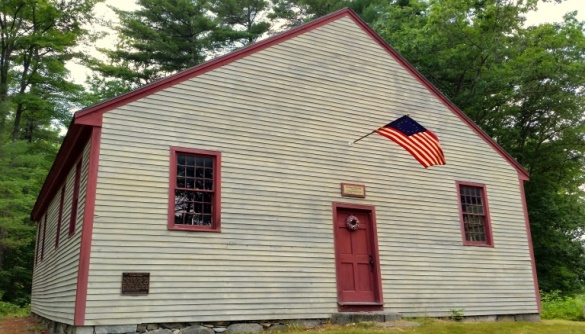 Public Meeting Agenda		Date:	5/8/19		Time:	7:00 PM	Place: Library       Posted: 5/7I.	Call to Order /  II.	Public InputIII.	BusinessPlanningTown Meeting outcome / Objectives for the yearConstruction / MaintenanceRoof leaksAttic		catwalks / lightsClean up day – May 18Outreach / EventsDance eventCRF / Fundraising / Grants    Misc. Committee Charge / BOS desire for term limitsIV.	Any other business / Schedule Next Meeting / Adjournment